Publicado en Madrid el 27/07/2017 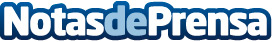 NVIDIA empieza sus rebajas para SHIELD con grandes descuentos en los juegos de TELLTALEHasta ocho aclamados títulos –entre ellos cuatro juegos de la serie The Walking Dead- se ofrecerán con un 50% de descuento sobre su precio originalDatos de contacto:Francisco Diaz637730114Nota de prensa publicada en: https://www.notasdeprensa.es/nvidia-empieza-sus-rebajas-para-shield-con Categorias: Juegos Software http://www.notasdeprensa.es